09/06 RM03364MS – Excel 2007ATIVIDADE – PÁGINA: 331) Encontre os navios na planilha e ganhe a Batalha Naval.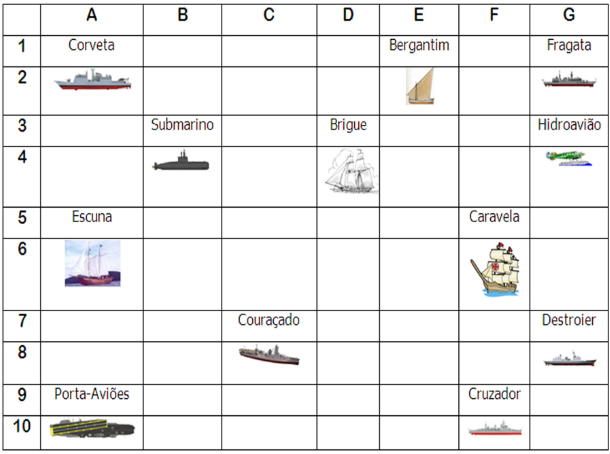 Escreva as células das imagens dos navios:Bergantim:   E2                Brigue:  D4                   Caravela: F6Couraçado: C8                 Cruzador: F10               Corveta:  A2Destroier:  G8                   Escuna: A6                   Fragata:G2  Submarino:B4                  Porta Aviões:A10           Hidroavião:G4 MS – Excel 2007ATIVIDADE – PÁGINA: 342) Faça as seguintes operações matemáticas na planilha do Excel: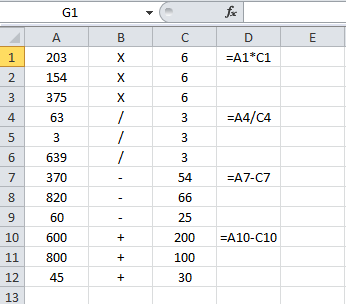 203 X 6 =1218                         154 x 6 =924         375 x 6=2250     63 : 3 = 21                            3 : 3 =   1                   639 : 3 =213 370 - 54 = 316                       820 – 66 =754             60 - 25 =35600 + 200 = 800                     800 + 100 =900         45 + 30=75